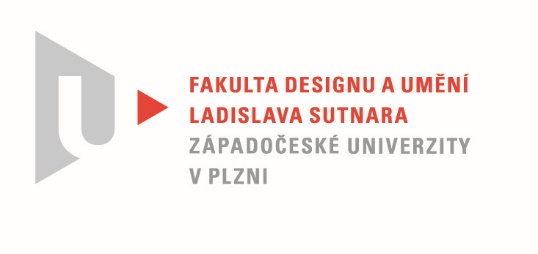 Protokol o hodnoceníkvalifikační práce Název bakalářské práce: Lidová slovesnost v designu nábytkuPráci předložil student:  PŠENIČKOVÁ JanaStudijní obor a specializace:  Design, specializace Design nábytku a interiéruPosudek oponenta práce   Práci hodnotil: Mgr. art. Štěpán Soutner  Cíl práceDeklarovaný cíl práce byl formálně naplněn. Po faktické stránce dílo však vyvolává mnoho otázek. Stručný komentář hodnotiteleVýroba zrcadel s komplikovaným obrysem a zrcadel s komplikovaným obrysem ve složitém dřevěném rámu, vše navíc opatřené nápisy, vyžadovala jistě mnoho hodin práce. Oceňuji fotodokumentaci zrcadla s nápisem „Karma je zdarma“ v přírodě. Zamlouvá se mi snaha o něžné tvarování inspirované okvětními plátky máku. Z tohoto konkrétního zrcadla, po přečtení textové části, vnímám i jakýsi odkaz k lidové slovesnosti a čistotě všedních dní. Nejslabší stránkou díla je podle mého názoru nešťastné definováním výsledných tvarů. V jednom ze zrcadel, opatřeného navíc nápisem „naděje umírá poslední“ se nemohu ubránit souvislosti se siluetou kontinentu Afrika. Byl tohle záměr? Autorka uvádí svou inklinaci k jednoduchým až minimalistickým liniím. Výsledek na mě naproti tomu působí lehce přetvarovaným až neklidným dojmem. Ve výstupech jen těžko hledám zmíněnou inspiraci a jasnou návaznost na odkaz řemeslné tradice. Možná z důvodu komplikací ve výrobě, počáteční nerozhodnosti autorky a následnému časovému tlaku se původní záměr vytrácí. Modely jsou navíc v detailech nepřesvědčivé a v textové části bakalářské práce jsem našel spoustu překlepů a nejasností. Modely nicméně plnohodnotně slouží svému původnímu účelu. Forma prezentace a celkový dojem z bakalářské práce je pro mě bohužel rozpačitý.  Vyjádření o plagiátorstvíNejedná se o plagiát ale můžeme najít množství velmi podobných výrobků. 4. Navrhovaná známka a případný komentářNedostatečněDatum:					Podpis:	*) Nehodící se škrtněteTisk oboustranný